URNIK ZA PROGRAM NIPO (60 UR)ANGLEŠČINA – VMESNA RAVEN 1; lokacija VrtojbaPredavanja potekajo ob torkih in petkih po 3 šolske ure.Lokacija: SCS – OS Goriške, Mednarodni prehod 2b, 5290 Šempeter pri Gorici.Program je brezplačen za udeležence v projektu: »Pridobivanje temeljnih in poklicnih kompetenc od 2018 do 2022«.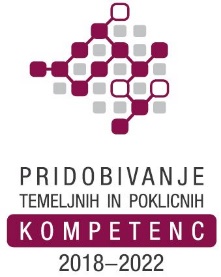 Zap. št. srečanjaDAN V TEDNUDATUMURAPETEK10. 1. 202014.00 – 16.15TOREK14. 1. 202014.00 – 16.15PETEK17. 1. 202014.00 – 16.154.TOREK21. 1. 202014.00 – 16.155.PETEK24. 1. 202014.00 – 16.156.TOREK28. 1. 202014.00 – 16.157.PETEK31. 1. 202014.00 – 16.158.TOREK4. 2. 202014.00 – 16.159.PETEK7. 2. 202014.00 – 16.1510.TOREK11. 2. 202014.00 – 16.1511.PETEK14. 2. 202014.00 – 16.1512.TOREK25. 2. 202014.00 – 16.1513.PETEK28. 2. 202014.00 – 16.1514.TOREK3. 3. 202014.00 – 16.1515.PETEK6. 3. 202014.00 – 16.1516.TOREK10. 3. 202014.00 – 16.1517.PETEK22. 5. 202016.15 – 18.3018.TOREK26. 5. 202016.15 – 18.3019.PETEK29. 5. 202016.15 – 18.3020.TOREK2. 6. 202016.15 – 18.30